PM 1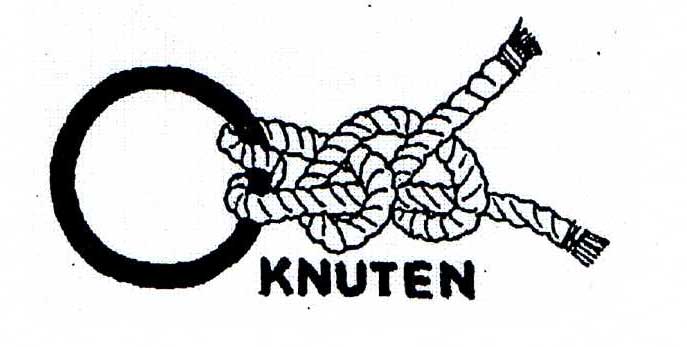 Arlövs Motor Club hälsar er välkomna till bilorienteringen O-Knuten 29-10-2011Tävlingen arrangeras i överensstämmelse med SBFs och Bil-O Syds regler, samt eventuellt tillkommande PM.Tävlingsledare:	Ingvar Hansson, Västra Promenaden 3 232 35 ArlövBanläggare:		Ingvar Hansson och Janne RydhDomare:		Lennart Lilja, Värmlandsgatan 9, 265 31 ÅstorpTeknisk chef:		Per-Åke Ljung, Arlövs MCSamling/Start o Mål:	Gamla Skolan i Norra Lökaröd. Se karta på vår hemsida		www.arlovsmotorclub.dinstudio.se  (under bilorientering)		pilat från Degeberga och Lillehem.Tävlingstyp:		Typ 2 (onumrerade kontroller) men bana 2A och 2BLicenser:	Engångslicens (Prova på licens finns att köpa på startplatsen 100:-Startavgift:	100:- Bensin:	Tankningsmöjligheter finns ej i närheten av startplatsen, Degeberga är närmast.Tider:	Första start kl. 13.00, startmellanrum 2 min, maxtid för båda banorna är 3 timmarAnsvar:	Deltagande i tävlingen sker på egen risk. SBF och Arlövs Motor Club kan således inte utan vållande göras ansvariga för person och sakskador som under tävlingen drabbar deltagarna.